В соответствии со статьей 15 Устава Кудеихинского сельского поселения провести  в 17 часов 00 минут  22 ноября 2021 г. в здании администрации Кудеихинского сельского поселения  публичные слушания по проекту решения Собрания депутатов Порецкого района «О бюджете Кудеихинского сельского поселения Порецкого района Чувашской Республики на 2022 год и на плановый период 2023 и 2024 годов».Для проведения публичных слушаний  назначить:Председательствующий на слушаниях – председатель Собрания депутатов Кудеихинского сельского поселения Рындина И.С.Секретарь публичных слушаний – ведущий специалист-эксперт администрации Кудеихинского сельского поселения Калябина Е.С.Докладчик – глава администрации Кудеихинского сельского поселения О.В.Кержаев.Настоящее распоряжение и проект решения Собрания депутатов Порецкого района «О бюджете Кудеихинского сельского поселения на 2022 год и на плановый период 2023 и 2024 годов» опубликовать в муниципальной газете «Вестник Поречья».Глава Кудеихинскогосельского поселения                                                                                               О.В.КержаевАдминистрацияКудеихинского сельского поселенияПорецкого районаЧувашской РеспубликиРАСПОРЯЖЕНИЕ 01.11.2021 № 69                    с. Кудеиха 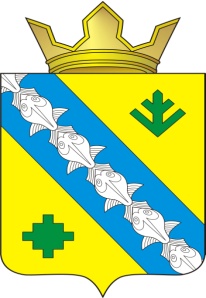 Чăваш РеспубликинПăрачкав районĕнКудеиха ял поселенийĕнадминистрацийĕХУШУ    01.11.2021  №69Кудеиха сали